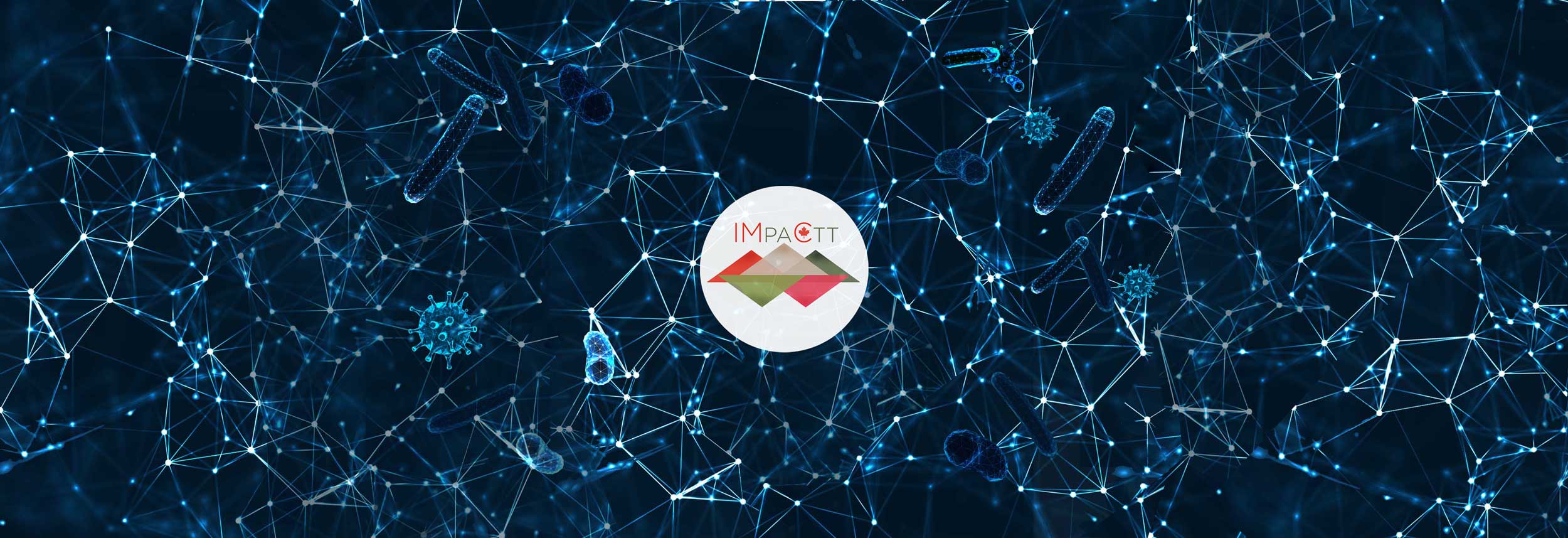 Abstract Submission for Having IMPACTT 2:Advancing Microbiome Research SymposiumJune 2-3, 2022Malcolm Hotel, Canmore, AB, CanadaPresenter InformationNote: All fields are mandatorySubmission InformationNote: All fields are mandatoryNote: If you select Short Talk but are not successful, you will automatically be considered for a Poster PresentationAbstract InformationTitle (30 words max.)Author List (please add in order of appearance and include affiliations)Abstract (300 words max.)First NameLast NameEmail AddressInstitutionCurrent Position/TitleWhat would you like to be considered for?  Short Talk (10 min + Q&A) Poster PresentationIf you are selected for a Poster Presentation, would you like to be considered for a Flash Talk (3 min)? Yes No